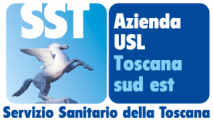 Azienda USL TSE Aggiornamento quotidiano dati CovidProvincia di ArezzoReport del giorno   31 gennaio 2022Intervallo di riferimento: dalle ore 24 del 29 gennaio  alle ore 24 del 30 gennaio 2022Aggiornamento sul grado di utilizzo di posti letto di degenza ordinaria per pazienti ricoverati esclusivamente per  sintomatologia Covid:Trend ultima settimana sul grado di utilizzo di posti letto di degenza per pazienti ricoverati esclusivamente per sintomatologia Covid:Aggiornamento sui ricoveri di degenza ordinaria per pazienti ricoverati non per sintomatologia covid ma per altre patologie e risultati positivi al momento del ricovero.Numero di persone guarite nel periodo di riferimento nelle rispettive provincie.Numero di tamponi effettuati nel periodo di riferimento per cittadini residenti nelle rispettive provincie.Numero di tamponi risultati positivi effettuati nel periodo di riferimento per cittadini residenti nelle rispettive provincieNumero di tamponi risultati positivi effettuati nel periodo di riferimento per cittadini residenti nelle rispettive provincie. Distribuzione per classi di età.Numero di tamponi risultati positivi effettuati nel periodo di riferimento per cittadini residenti nei Comuni dell’Area Vasta Sud Est. Distribuzione per Comune di residenza nella provincia di Arezzo .Numero di persone prese in carico dalla ASL TSE per positività al COVID nelle rispettive provincie.Numero di persone classificate come “contatti stretti” nelle rispettive provincieNumero di persone con COVID 19 decedute nelle strutture ospedaliere ASL TSETotale Posti letto occupatiNoteArezzoPazienti ricoverati in Bolla Covid San Donato Arezzo35Dei pazienti ricoverati in bolla covid circa il 60 % non è vaccinato, circa il 40% è vaccinato con 1 dose o con 2 dosi da più di 120 giorni.TI Covid San Donato Arezzo7Dei pazienti ricoverati in T.I. covid  il 60% non è vaccinato ed il 40% è vaccinato con 1 dose o 2 dosi da più di 120 giorni e presentano gravi patologie pregresseGrossetoBolla Covid Misericordia Grosseto41Dei pazienti ricoverati in bolla covid circa il 60 % non è vaccinato, circa il 40% è vaccinato con 1 dose o con 2 dosi da più di 120 giorni.TI Covid Misericordia Grosseto6Dei pazienti ricoverati in T.I. covid l' 60% non è vaccinato ed il 40% è vaccinato con 1 dose o 2 dosi da più di 120 giorni e presentano gravi patologie pregresse  .ProvinciaLunedì24 genMartedì25 genMercoledì26 genGiovedì27 genVenerdì28 gen Sabato 29 gendomenica 30 genLunedì31 genArezzo   40    50  45  46   48 45    4742Grosseto   56     53   54  49  47    45    4247Totale ASL96103999595 90  8989Lunedì24 genMartedì25 genMercoledì26 genGiovedì27 genVenerdì28 genSabato 29 genDomenica30 genLunedì31 genOspedaleSan Donato (AR)121115147 8712OspedaleLa Gruccia (AR)2544OspedaleMisericordia (GR)5910119989Ospedale  Nottola (SI)5444OspedaleCampostaggia (SI)5566ProvinciaNumero di Persone GuariteArezzo539Siena562Grosseto347Totale1445ProvinciaTamponi molecolariTamponi AntigeniciTotale TamponiArezzo90317182621Siena111712082325Grosseto87010401910Totale289039666856Asl TSE878Provincia di Arezzo339Provincia di Siena242Provincia di Grosseto259Extra USL38Provincia0-1819-3435-4950-6465-79Over 80Non disponibileArezzo80377440232164Grosseto854656491382Siena9926533411316ASL TSE264109183123473282ComuneTamponi positiviAnghiari6Arezzo111Badia Tedalda1Bibbiena12Bucine10Capolona3Caprese Michelangelo1Castel Focognano1Castel San Niccolò3Castelfranco Piandiscò10Castiglion Fibocchi3Castiglion Fiorentino13Cavriglia9Chiusi Della Verna1Civitella In Val Di Chiana18Cortona15Foiano Della Chiana11Laterina Pergine Valdarno2Loro Ciuffenna3Lucignano2Marciano Della Chiana3Monte San Savino20Montemignaio1Monterchi1Montevarchi15Ortignano Raggiolo1Pieve Santo Stefano1Poppi2Pratovecchio-Stia5San Giovanni Valdarno16Sansepolcro18Subbiano9Talla2Terranuova Bracciolini10ProvinciaNumero di Persone prese in caricoArezzo8858Siena5770Grosseto6038Totale20666ProvinciaNumero di Persone prese in caricoArezzo5416Siena5243Grosseto2544Totale13203ProvinciaDecedutiOspedale S. Donato (Arezzo)1 donna di 84 anni1 donna di 70 anniEntrambe  decedute  il 31 gennaio 2022(pazienti vaccinate con pregresse gravi patologie e comorbità)Ospedale Misericordia (Grosseto)1 uomo di 69 anni (paziente non vaccinato con patologie pregresse)1 uomo di 85 anni (paziente vaccinato con pregresse comorbità e patologie)entrambi deceduti il 30 gennaio 2022